QFO-SR-DR-024رمز النموذج:اسم النموذج: طلب تشغيل مساعد باحث في مشروع بحث علمي مدعوم من الجامعة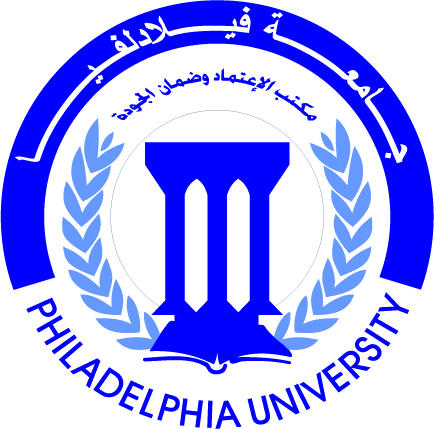 جامعة فيلادلفياPhiladelphia  University1رقم الإصدار:   (Revision)الجهة المصدرة:  عمادة البحث العلمي والدراسات العلياجامعة فيلادلفياPhiladelphia  University31-10-2018تاريخ الإصدار:الجهة المدققة:  عمادة ضمان الجودة جامعة فيلادلفياPhiladelphia  University1عدد صفحات النموذج:الجهة المدققة:  عمادة ضمان الجودة جامعة فيلادلفياPhiladelphia  University*يعبأ هذا الطلب بعد الموافقة على المشروع البحثي ويقدم لعمادة البحث العلمي والدراسات العليا*يعبأ هذا الطلب بعد الموافقة على المشروع البحثي ويقدم لعمادة البحث العلمي والدراسات العليا*يعبأ هذا الطلب بعد الموافقة على المشروع البحثي ويقدم لعمادة البحث العلمي والدراسات العليا*يعبأ هذا الطلب بعد الموافقة على المشروع البحثي ويقدم لعمادة البحث العلمي والدراسات العليا*يعبأ هذا الطلب بعد الموافقة على المشروع البحثي ويقدم لعمادة البحث العلمي والدراسات العليا*يعبأ هذا الطلب بعد الموافقة على المشروع البحثي ويقدم لعمادة البحث العلمي والدراسات العليا*يعبأ هذا الطلب بعد الموافقة على المشروع البحثي ويقدم لعمادة البحث العلمي والدراسات العليا*يعبأ هذا الطلب بعد الموافقة على المشروع البحثي ويقدم لعمادة البحث العلمي والدراسات العليا*يعبأ هذا الطلب بعد الموافقة على المشروع البحثي ويقدم لعمادة البحث العلمي والدراسات العليا*يعبأ هذا الطلب بعد الموافقة على المشروع البحثي ويقدم لعمادة البحث العلمي والدراسات العليا1- معلومات عن مشروع البحث1- معلومات عن مشروع البحث1- معلومات عن مشروع البحث1- معلومات عن مشروع البحث1- معلومات عن مشروع البحث1- معلومات عن مشروع البحث1- معلومات عن مشروع البحث1- معلومات عن مشروع البحث1- معلومات عن مشروع البحث1- معلومات عن مشروع البحثاسم الباحث:الرتبة الأكاديمية:الرتبة الأكاديمية:الرتبة الأكاديمية:القسم:الكليـــــــــــــــــــــــــــة:الكليـــــــــــــــــــــــــــة:عنوان المشروع:مدة المشروع:(                ) شهراً      من:................. إلى:.....................(                ) شهراً      من:................. إلى:.....................(                ) شهراً      من:................. إلى:.....................(                ) شهراً      من:................. إلى:.....................(                ) شهراً      من:................. إلى:.....................(                ) شهراً      من:................. إلى:.....................(                ) شهراً      من:................. إلى:.....................(                ) شهراً      من:................. إلى:.....................(                ) شهراً      من:................. إلى:.....................مبلغ الدعم المخصص للمشروع:مبلغ الدعم المخصص للمساعدين:مبلغ الدعم المخصص للمساعدين:مبلغ الدعم المخصص للمساعدين:مبلغ الدعم المخصص للمساعدين:2- معلومات شخصية عن مساعد الباحث2- معلومات شخصية عن مساعد الباحث2- معلومات شخصية عن مساعد الباحث2- معلومات شخصية عن مساعد الباحث2- معلومات شخصية عن مساعد الباحث2- معلومات شخصية عن مساعد الباحث2- معلومات شخصية عن مساعد الباحث2- معلومات شخصية عن مساعد الباحث2- معلومات شخصية عن مساعد الباحث2- معلومات شخصية عن مساعد الباحثاسم مساعد الباحث:رقم الهاتف:البريد الإلكتروني:المؤهل العلمي:هل هو طالب في الجامعة: نعم  لاالرقم الجامعي:(إن كان طالباً)هل يتقاضى جراية أو مساعدةهل يتقاضى جراية أو مساعدة نعم  لاتوصية عميد البحث العلمي والدراسات العليا: ..............................................................................................توصية عميد البحث العلمي والدراسات العليا: ..............................................................................................توصية عميد البحث العلمي والدراسات العليا: ..............................................................................................توصية عميد البحث العلمي والدراسات العليا: ..............................................................................................توصية عميد البحث العلمي والدراسات العليا: ..............................................................................................توصية عميد البحث العلمي والدراسات العليا: ..............................................................................................قرار عميد البحث العلمي والدراسات العليا:               أوافق                      لا أوافققرار عميد البحث العلمي والدراسات العليا:               أوافق                      لا أوافققرار عميد البحث العلمي والدراسات العليا:               أوافق                      لا أوافققرار عميد البحث العلمي والدراسات العليا:               أوافق                      لا أوافققرار عميد البحث العلمي والدراسات العليا:               أوافق                      لا أوافققرار عميد البحث العلمي والدراسات العليا:               أوافق                      لا أوافقاسم عميد البحث العلمي والدراسات العليا:التوقيع:التاريخ:      /    / 